ــــــــــــــــــــــــــــــــــــــــــــــــــــــــــــــــــــــــــــــــــــــــــــــــــــــــــــــــــــــــــــــــــــــــــــــــــــــــــــــــــــــــــــــــــــــــــــــــــــــــــــــــــــــــــــــــــــــــــــــــــــــــــــــــــــــــــــــــــــــــــــــــــــــــــــــــــــــــــــــــــــــــــــــــــــــــــــــــــــــــــــــــــــــــــــــــــــــــــــــــــــــــــــــــــــــــــــــــــــــــــــــــــــــــــــــــــــــــــــــــــــــــــــــــــــــــــــــــــــــــــــــــــــــــــــــــــــــــــــــــــــــــــــــــــــــــــــــــــــــــــــــــــــــــــــــــــــــــــــــــــــــــــــــــــــــــــــــــــــــــــــــــــــــــــــــــــــــــــــــــــــــــــــــــــــــــــــــــــــــــــــــــــــــــــــــــــــــــــــــــــــــــــــــــــــــــــــــــــــــــــــــــــــــــــــــــــــــــــــــــــــــــــــــــــــــــــــــــــــــــــــــــــــــــــــــــــــــــــــــــــــــــــــــــــــــــــــــــــــــــــــــــــــــــــــــــــــــــ  س1/  اختار الإجابة الصحيحة مما يلي :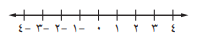 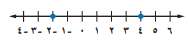 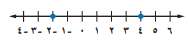 الـمملكة العربية السعودية
وزارة التعليم  ـ الإدارة العامة للتعليم بمنطقة ..............
مكتب تعليم .............  ـ مدرسة  .............  المتوسطةبسم الله الرحمن الرحيم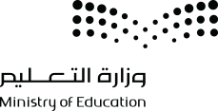 الدرجة     الدرجة كتابةاسم الطالبة رباعياالفصلالدرجة203/1 -  قيمة س في المعادلة  س + 1 = 5 هو1 -  قيمة س في المعادلة  س + 1 = 5 هو1 -  قيمة س في المعادلة  س + 1 = 5 هو1 -  قيمة س في المعادلة  س + 1 = 5 هو    أ)   4 ب)   5جـ)    -1د)    62-  قيمة ع في المعادلة    ع  - 9  =  8 هو2-  قيمة ع في المعادلة    ع  - 9  =  8 هو2-  قيمة ع في المعادلة    ع  - 9  =  8 هو2-  قيمة ع في المعادلة    ع  - 9  =  8 هو    أ)   1 ب)   -1جـ)    17د)    -173-  حّل المعادلة  5ن = 35 هو3-  حّل المعادلة  5ن = 35 هو3-  حّل المعادلة  5ن = 35 هو3-  حّل المعادلة  5ن = 35 هو     أ)   5   ب)   7جـ)  40د)   304-  حّل المعادلة   2ت + 1 = 3   هو4-  حّل المعادلة   2ت + 1 = 3   هو4-  حّل المعادلة   2ت + 1 = 3   هو4-  حّل المعادلة   2ت + 1 = 3   هو4ب)   1جـ)   -1د)    85-  قيمة   | ر | + | ر + 1 |    إذا كانت   ر = 3   هو5-  قيمة   | ر | + | ر + 1 |    إذا كانت   ر = 3   هو5-  قيمة   | ر | + | ر + 1 |    إذا كانت   ر = 3   هو5-  قيمة   | ر | + | ر + 1 |    إذا كانت   ر = 3   هو3ب)4 جـ)   7د)   66-   مجموعة حل المعادلة | ف - 5 | = - 7  هي6-   مجموعة حل المعادلة | ف - 5 | = - 7  هي6-   مجموعة حل المعادلة | ف - 5 | = - 7  هي6-   مجموعة حل المعادلة | ف - 5 | = - 7  هي     أ)  { -2 ، 12 }ب) ليس له حلجـ) { 12}د) {2}7-    حل المعادلة 3ت – 6 = ت -27-    حل المعادلة 3ت – 6 = ت -27-    حل المعادلة 3ت – 6 = ت -27-    حل المعادلة 3ت – 6 = ت -24ب) 2 جـ) 8د) 68- إذا كانت ن + 9 = 3 ،فما قيمة ن + 58- إذا كانت ن + 9 = 3 ،فما قيمة ن + 58- إذا كانت ن + 9 = 3 ،فما قيمة ن + 58- إذا كانت ن + 9 = 3 ،فما قيمة ن + 5 11ب)  1جـ )  -1د)  -6 9- عددان فرديان متتاليان مجموعهما 48 ، فأيهما  أصغر 9- عددان فرديان متتاليان مجموعهما 48 ، فأيهما  أصغر 9- عددان فرديان متتاليان مجموعهما 48 ، فأيهما  أصغر 9- عددان فرديان متتاليان مجموعهما 48 ، فأيهما  أصغر25ب)23جـ) 3د) 4610-  أي المعادلات التالية يمثل متطابقة :10-  أي المعادلات التالية يمثل متطابقة :10-  أي المعادلات التالية يمثل متطابقة :10-  أي المعادلات التالية يمثل متطابقة :ل +3 = 3ل+1ب)2ل+3 = 2ل+1جـ) 4ل -1= 4ل +1د) 6+5ل = 5ل +6